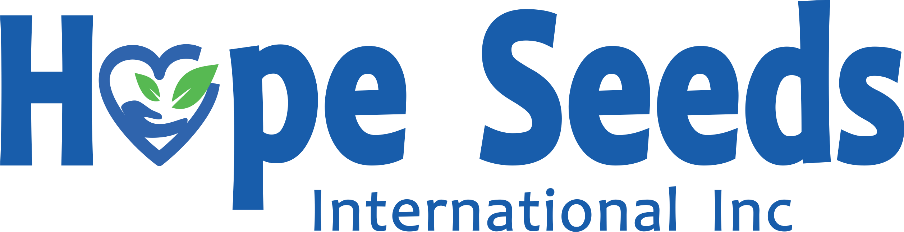 Seed Distribution Evaluation ReportAs a recipient of our ministry, we ask that you take a few minutes to fill out the following questions. Your feedback is very important, and it will help us to serve you better. We strive to hold ourselves accountable, and we prepare regular reports to our donors to inform them about the lives impacted. The information you share is vital for us to continue to improve the ministry of Hope Seeds International.Please complete the following report and mail to our office or email to Dave@HopeSeeds.org.Provide the name of your ministry and location in which you serve.Please give an honest assessment of how well the seed fulfilled your vision and purpose.What were any unexpected successes, strengths, and/or benefits of the distribution?What major obstacles or problems did you encounter?What new ideas for improving seed distribution can you share?How useful is The Message of Hope? Do you have suggestions for making the message more useful? Would other materials such as a discipleship/ garden curriculum be useful? Please share one or more stories of the individuals, families, or communities, impacted by your ministry’s project that we can share with our network. If you have photos and other forms of media that help illustrate the story/stories, please include them in this report.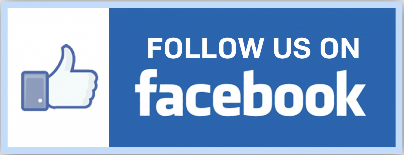 